Sınav Gözetmeni (Unvan, Ad, Soyad ve İmza)		Ders Öğretim Üyesi İmza……………………………………………	     ………………………………………..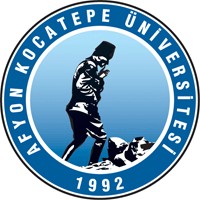 T.C.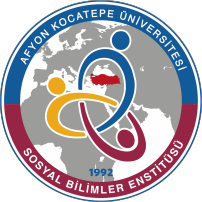 AFYON KOCATEPE ÜNİVERSİTESİ SOSYAL BİLİMLER ENSTİTÜSÜSINAV YOKLAMA TUTANAĞIT.C.AFYON KOCATEPE ÜNİVERSİTESİ SOSYAL BİLİMLER ENSTİTÜSÜSINAV YOKLAMA TUTANAĞIT.C.AFYON KOCATEPE ÜNİVERSİTESİ SOSYAL BİLİMLER ENSTİTÜSÜSINAV YOKLAMA TUTANAĞI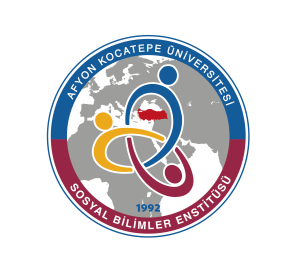 Anabilim/Anasanat Dalı : ………………………………………………………………...Bilim Dalı	: …………………………………………………………………Dersin Adı	: …………………………………………………………………Ders Öğretim Üyesi	: …………………………………………………………………Tarih	: …………………………………………………………………Sınav Yeri/Saati	: …………………………………………  / ……………………Program Düzeyi	: Doktora(  )	Sanatta Yeterlik(  )	Yüksek Lisans(  )Anabilim/Anasanat Dalı : ………………………………………………………………...Bilim Dalı	: …………………………………………………………………Dersin Adı	: …………………………………………………………………Ders Öğretim Üyesi	: …………………………………………………………………Tarih	: …………………………………………………………………Sınav Yeri/Saati	: …………………………………………  / ……………………Program Düzeyi	: Doktora(  )	Sanatta Yeterlik(  )	Yüksek Lisans(  )Anabilim/Anasanat Dalı : ………………………………………………………………...Bilim Dalı	: …………………………………………………………………Dersin Adı	: …………………………………………………………………Ders Öğretim Üyesi	: …………………………………………………………………Tarih	: …………………………………………………………………Sınav Yeri/Saati	: …………………………………………  / ……………………Program Düzeyi	: Doktora(  )	Sanatta Yeterlik(  )	Yüksek Lisans(  )Anabilim/Anasanat Dalı : ………………………………………………………………...Bilim Dalı	: …………………………………………………………………Dersin Adı	: …………………………………………………………………Ders Öğretim Üyesi	: …………………………………………………………………Tarih	: …………………………………………………………………Sınav Yeri/Saati	: …………………………………………  / ……………………Program Düzeyi	: Doktora(  )	Sanatta Yeterlik(  )	Yüksek Lisans(  )Anabilim/Anasanat Dalı : ………………………………………………………………...Bilim Dalı	: …………………………………………………………………Dersin Adı	: …………………………………………………………………Ders Öğretim Üyesi	: …………………………………………………………………Tarih	: …………………………………………………………………Sınav Yeri/Saati	: …………………………………………  / ……………………Program Düzeyi	: Doktora(  )	Sanatta Yeterlik(  )	Yüksek Lisans(  )Anabilim/Anasanat Dalı : ………………………………………………………………...Bilim Dalı	: …………………………………………………………………Dersin Adı	: …………………………………………………………………Ders Öğretim Üyesi	: …………………………………………………………………Tarih	: …………………………………………………………………Sınav Yeri/Saati	: …………………………………………  / ……………………Program Düzeyi	: Doktora(  )	Sanatta Yeterlik(  )	Yüksek Lisans(  )S.NoÖğrenci NoÖğrenci NoAdı Soyadıİmzaİmza